9-1-23			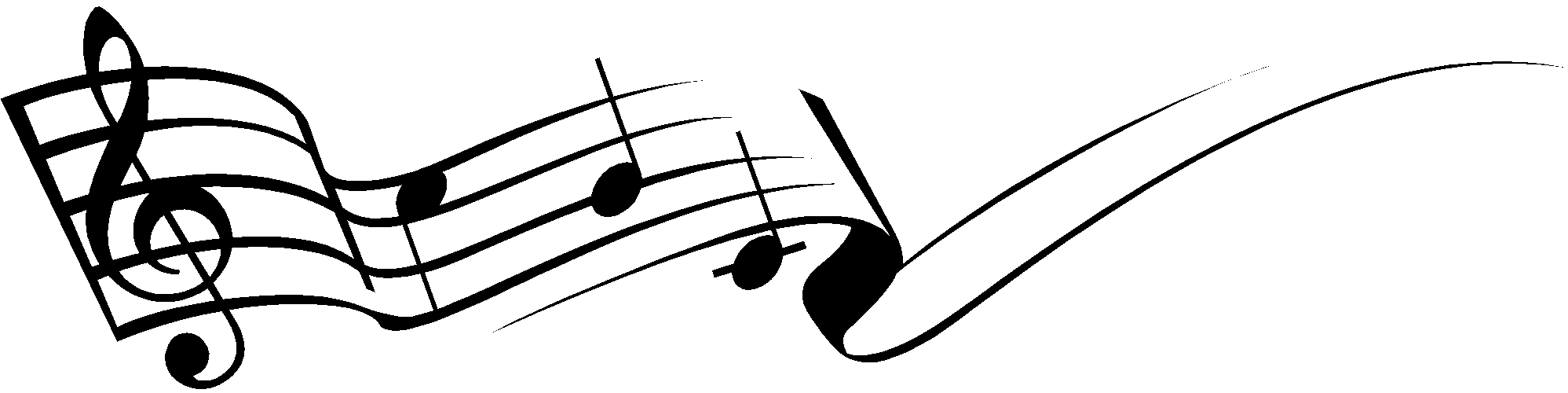 Dear Parents,The year is off and running and so are the plans for your child’s music concert.  I am sending home this initial notice to allow you to plan your schedule accordingly.  A reminder note will come home approximately two weeks in advance of the actual concert.  Here are the dates:3rd Grade = December 14, 2023 (Thursday)2nd Grade = January 25, 2024 (Thursday)4th Grade = February 22, 2024 (Thursday)1st Grade = March 21, 2024 (Thursday)Kindergarten = April 25, 2024 (Thursday)All concerts will be held at the Clearview High School Auditorium at 7:00 p.m. with your child arriving at 6:30 p.m. for attendance check-in and warm-ups.Sincerely,	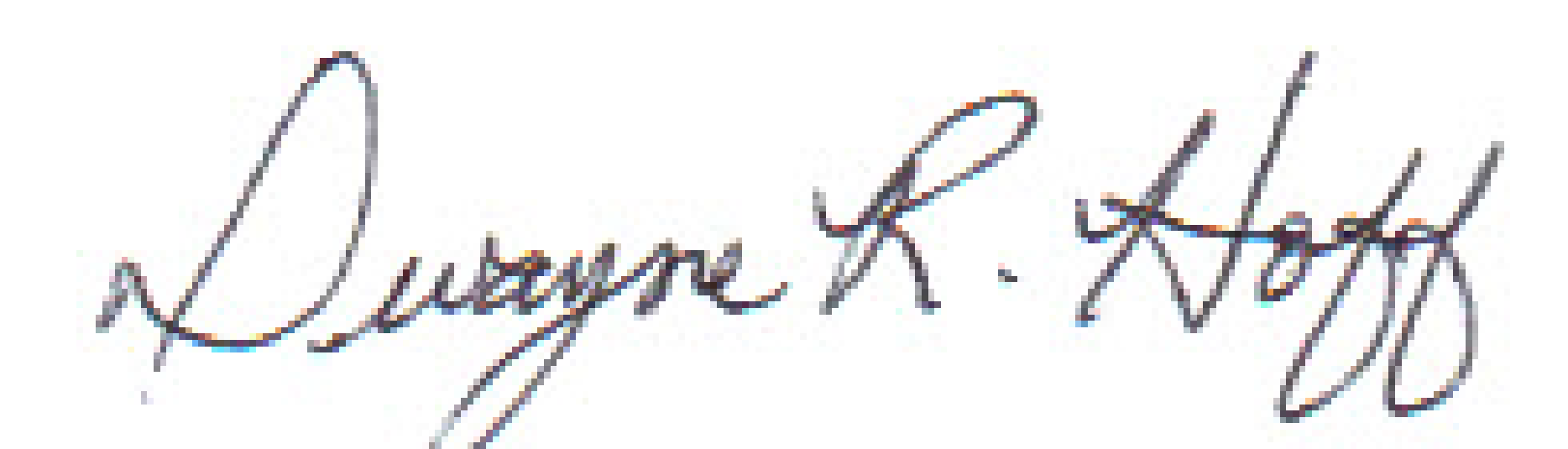 Dwayne R. HoffVincent Elementary Music TeacherDwayne.hoff@clearviewschools.org   